                                      Повестка дня:О подготовке  и   проведении  общероссийского  голосования  по  вопросу  одобрения  изменений  в  Конституцию  РФ.     Докладчик:               Капустина  Галина  Николаевна –  Председателя  ТИК Железногорского района.Анализ обращений граждан в адрес органов местного самоуправления  за  2019  год.           Докладчик:  Извекова  Светлана  Анатольевна - консультант  по  работе  с  муниципальными  поселениями Администрации Железногорского района.О  проведении  месячника  по  благоустройству, озеленению  и санитарной  очистке  населенных  пунктов    Железногорского  района.Докладчик:  Жиденко Галина  Васильевна – консультант по охране  окружающей  средыАДМИНИСТРАЦИЯ ЖЕЛЕЗНОГОРСКОГО РАЙОНАКУРСКОЙ ОБЛАСТИП Р О Т О К О Л    №  1«  25    »  марта   2020 г. 12-00                                                                                          Железногорск , ул.Ленина,52                             ЗАСЕДАНИЯ ОБЩЕСТВЕННОГО СОВЕТАПРИ АДМИНИСТРАЦИИ ЖЕЛЕЗНОГОРСКОГО РАЙОНА КУРСКОЙ ОБЛАСТИПредседатель: Лисицын Виктор Николаевич   Секретарь :     Бардина  Ирина  Михайловна        Присутствуют: членов Общественного совета – 6 человек  Чебышев Сергей Владимирович  -   директор ОБУСО Железногорский                                                                 МКЦСОНКапустина Галина Николаевна      -    председатель  правления                                                                районного ООО «Союз женщин России»Бардина  Ирина  Михайловна        -  заместитель главного врача по 						 мобилизационной   работе                                                               ОБУЗ «Железногорская ЦРБ»Гапонова Нина Владимировна      -  председатель  «Совета  Ветеранов                                                                Рышковского  сельсовета»Слабиков Николай  Иванович       -  председатель  Районного Совета                                                                   ВетерановПрисутствуют:                                      Повестка дня:О ходе подготовке к выборам  Губернатора  Курской  области.     Докладчик:               Капустина  Галина  Николаевна –  Председателя  ТИК Железногорского района.Анализ обращений граждан в адрес органов местного самоуправления  за  2019  год.           Докладчик:  Извекова  Светлана  Анатольевна - консультант  по  работе  с  муниципальными  поселениями Администрации Железногорского района.3.    О  проведении  месячника  по  благоустройству, озеленению  и санитарной  очистке  населенных  пунктов    Железногорского  района.Докладчик:  Жиденко Галина  Васильевна – консультант по охране  окружающей  средыПредседательствующий- Лисицын Виктор Николаевич     -        вначале заседания ознакомил членов общественного совета  с Повесткой  дня.                                   СЛУШАЛИ:1.О  подготовке к  проведению  планируемого общероссийского  голосования  по  одобрению  поправок  к Конституции  Российской  Федерации.Капустина  Галина  Николаевна  сообщила, что  по   Проекту закона N 885214-7 "О поправке к Конституции Российской Федерации "О совершенствовании регулирования отдельных вопросов организации публичной власти" (внесен Президентом РФ) Депутаты  Государственной Думы  РФ вносят  поправки   в  Конституцию  РФ .  Голосование  пройдет  22 апреля – объявлен  выходным  днем.  Явка  должна  составить  60 %..  Голосование бедет  проходить  в упрощенном  виде   Для  Глав  МО  стоят  задачи:  - Обеспечить  явку  голосующих;  -  Проверить  помещения  УИК;   - Проверить  пожарное  состояние УИК;   - Техническое  состояние (мебель,  кабинки , Флаг, урна и др.)         -  Наличие  металлодетекторов (в  районе – 20 в  наличии, необходимы  еще 7)        - Резервный  участок;        -Создать  условия  для  инвалидов, чтобы  был  доступ  без  препятствий;        - Безопасность  проведения  голосования.Постановили:       2.1.Главам МО:     -  Проверить  помещения  УИК;   - Проверить  пожарное и техническое состояние УИК   (мебель,  кабинки , Флаг, урна и др.)         -  Наличие  металлодетекторов (в  районе – 20 в  наличии, необходимы  еще 7)        - Резервный  участок;        -Создать  условия доступа   для  инвалидов .   2.Анализ обращений граждан в адрес органов местного самоуправления  за  2019  год.           Докладчик:  Извекова  Светлана  Анатольевна - консультант  по  работе  с  муниципальными  поселениями Администрации Железногорского района          Светлана  Анатольевна проинформировала присутствующих с  количеством  обращений   за  2019 год. В Администрацию Железногорского района  в 2019 года поступило 419 обращений, из них -301 письменное и 118 устных, что на 39,66 % больше по сравнению с аналогичным периодом прошлого года.  Информация  прилагается.Постановили:          2. 1. Одобрить  информацию.         2.2. Главам  МО  - Работать с  населением района  (решать  проблемы  и  объяснять на  месте ) с  целью  уменьшения  количества  обращений; - Проводить  сходы  граждан 1 раз  в  месяц.          2.3. Поручить   -  Администрации Железногорского района :-  Увеличить  количество  выездных  приемов  главой  района ;- Размещать  информацию   в  СМИ в  целях  информирования  населения.3.   О  проведении  месячника  по  благоустройству, озеленению  и санитарной  очистке  населенных  пунктов    Железногорского  района.Жиденко Галина  Васильевна   сообщила , что  распоряжение Администрации Железногорского района  № 103-р  от 04.03.2020 г. «О  проведении  месячника по  благоустройству , озеленению  и  санитарной  очистке  территории   населенных  пунктов  Железногорского  района Курской области».  Согласно  данному  распоряжению  в  Железногорском  районе с  19 марта по 17 апреля  объявлен  месячник по  благоустройству.  Предприятиям, организациям  и  Главам  МО  направлено  распоряжение Администрации.  Главам  МО  рекомендуем:      -организовать  работу по  очистке  улиц;      - привлечь  жителей  для  участия  в  субботниках;      - обеспечить   участников  субботников  инвентарем , транспортом;      -   к  нарушителям  санитарного порядка  принимать  меры .  Постановили:3.1.Главам МО:       -организовать  работу по  очистке  улиц;      - привлечь  жителей  для  участия  в  субботниках;      - обеспечить   участников  субботников  инвентарем , транспортом;      -   к  нарушителям  санитарного порядка  принимать  меры .  3.2 Управлению  образования , Управлению  культуры:    - обеспечить  участие  и  проведение  субботников  в  подведомственных  структурных  подразделениях 3.3. ОГУ «Железногорсклес»:    - организовать работу  по  выявлению  свалок  и  их  уборку.  3.4. Редакция  газеты  «Жизнь  района»:  - Размещать  информацию   в  СМИ в  целях  информирования  населения.Протокол вела:     Бардина  Ирина  Михайловна       Председатель:                                            Лисицын Виктор Николаевич   ИНФОРМАЦИЯ о количестве и характере обращений граждан, поступивших в Администрацию Железногорского района в 2019 году.         Администрация Железногорского района в работе с обращениями граждан руководствуется Федеральным законом от 02.05.2006г.№59-ФЗ «О порядке рассмотрения обращений граждан Российской Федерации», в соответствии с которым разработан «Порядок организации работы с обращениями граждан в Администрации Железногорского района», а также Методическими рекомендациями  Рабочей группы при Администрации Президента РФ.        Прием обращений  от граждан осуществляется в письменной, устной и электронной формах.         Письменные обращения  принимаются в общем отделе Администрации Железногорского района.        В электронной форме обращения поступают на официальный сайт Администрации Железногорского района.        Глава Железногорского района один раз в месяц  проводит личный прием граждан, а его   заместители -   проводят прием еженедельно в соответствии с графиком, который ежемесячно утверждается Главой Железногорского района, публикуется в газете «Жизнь района», размещается на официальном сайте  Администрации  и информационном стенде в здании Администрации.В экстренных случаях руководители Администрации осуществляют  прием  граждан вне графика.     В 2019 году в 12 муниципальных образованиях района Главой Железногорского района в соответствии с графиком был проведен  выездной прием граждан.В Администрацию Железногорского района  в 2019 года поступило 419 обращений, из них -301 письменное и 118 устных, что на 39,66 % больше по сравнению с аналогичным периодом прошлого года.      Обращения поступили:   -из Администрации Президента РФ      10 -от Губернатора Курской области,  его заместителей и областных комитетов                              167от депутата Государственной Думы       1-от депутатов Курской областной Думы                   4-межрайонной прокуратуры                   12-налоговой инспекции                             1управления Роспотребнадзора               2-УМВД России по Курской  области      4из муниципальных образований            17-от  других организаций                         3-от заявителей                                          198      Все обращения граждан рассмотрены без нарушения сроков. При рассмотрении обращений граждан используются различные формы работы: комиссионные рассмотрения обращений, с непосредственным выездом на место, проводятся собеседования с заявителями для оказания помощи и решения проблем.        В  2019 году в Администрацию района от граждан  поступило 43 коллективных обращений, 71 повторных и 3  многократных.       Коллективные обращения от граждан  поступали в отношении ремонта дорог, газификации  и водоснабжения поселений, уличного освещения, изменения  рейсов пассажирского автотранспорта, строительства Дома культуры, регистрации договоров аренды земельных участков. По отдельным коллективным обращениям   Глава района вместе с должностными лицами  Администрации выезжали непосредственно на место.       В 2019   году Главой района было принято 117 граждан в т.ч. 61 человек на личном  приеме, 56 человек - на выездном.       Наибольшее количество обращений поступило от граждан  из Разветьевского, Веретенинского и Михайловского сельсоветов. Следует отметить, что в Администрацию района обращались не только жители района, но и горожане,  причем число обращений от жителей Железногорска  составило 142, или одну треть от общего числа.       Анализ письменных и устных обращений показывает, что на первом  месте среди обращений стоят вопросы экономики: строительство и ремонт дорог, водоснабжение и газификация населенных пунктов, комплексное благоустройство  поселений, обеспечение уличного  освещения.  Кроме того, граждане поднимают вопросы землепользования, охраны природных ресурсов, отлова бродячих собак, уборки мусора, скашивания травы и спиливания деревьев, нарушения правил благоустройства. Необходимо отметить, что  заявители в своих обращениях поднимают не один, а несколько вопросов.   За 2019 год  Администрацией района  было рассмотрено 530 вопросов из обращений граждан       По вопросам  экономики   в Администрацию поступило  377 вопросов, что составляет 71,1% от общего количества обращений.     По вопросам жилищно-коммунальной сферы в Администрацию поступило 98 вопросов или 18,5 % от их общего количества. Наиболее актуальными, как и в прошлом году остаются проблемы  с перебоем водоснабжения жителей  отдельных поселений Железногорского района.  Кроме того, гражданами поднимались вопросы ремонта  многоквартирных домов, качества работы управляющих компаний, улучшения жилищных условий,  признания жилья аварийным.        По вопросам социальной сферы в Администрацию поступило 26  вопросов, что составило 4,9 % от общего количества .  Граждане обращались по вопросам оказания  материальной помощи, предоставления компенсационных выплат, назначения пособий по уходу за ребенком,   по работе учреждений образования.     По вопросам обороны, безопасности, законности  в первом полугодии текущего года поступило 9 вопросов (1,7%) – предложения по патриотическому воспитанию молодежи, по  благоустройству  памятников на воинских захоронениях, а также обращения по соблюдению трудового законодательства и в связи  бытовыми конфликтами.      По вопросам государства, общества политики поступило  20  вопросов (3,8%) - об изменении статуса муниципального образования, о качестве работе  органов местного самоуправления.        При проверке жалоб  Администрацией района  практикуется комиссионный выезд для уточнения фактов, изложенных в жалобах.      Администрация района принимает меры, направленные на устранение причин и условий, способствующих повышению активности обращения заявителей. С этой целью ведется разъяснительная работа среди населения путем проведения сходов граждан, через средства массовой информации.     По актуальным вопросам Главой Железногорского района и специалистами Администрации в газете «Жизнь района» регулярно публикуются  материалы разъяснительного характера, касающиеся реализации полномочий органов местного самоуправления, информация  о принятых мерах, кроме того, с главами сельских советов на совещаниях обсуждались вопросы о работе с обращениями граждан  по выполнению Федерального законодательства.         Администрацией Железногорского района поддержано 98 обращение граждан,  разъяснено- 321 заявителям. Повестка дня:Об организации летнего отдыха и обеспечении занятости детей и подростков в летний период 2020 года.         Докладчик  : Лапина  Вита  Сергеевна – консультант  по делам  молодежи  управления  образования  по делам  молодежи, по физической  культуре  и спорту.    2. О состоянии преступности и правонарушений несовершеннолетних (в том числе насильственного характера) по итогам 9 месяцев 2020 года и мерах, принимаемых по их профилактике и предупреждению.   Докладчик  :  Лучина  Елена  Владимировна – секретарь  КДН  и ЗП.3. О подготовке образовательных учреждений к новому учебному году.           Докладчик: Кожина  Анна  Сергеевна– начальник  Управления  образования .4. Обсуждение  вопроса   о  передачи в  ведение  Комитета по  культуре                              Докладчик  :  Исаева  Наталья  ВладимировнаАДМИНИСТРАЦИЯ ЖЕЛЕЗНОГОРСКОГО РАЙОНАКУРСКОЙ ОБЛАСТИП Р О Т О К О Л    №  2«  30    »  сентября   2020 г. 12-00                                                                                          Железногорск , ул.Ленина,52                             ЗАСЕДАНИЯ ОБЩЕСТВЕННОГО СОВЕТАПРИ АДМИНИСТРАЦИИ ЖЕЛЕЗНОГОРСКОГО РАЙОНА КУРСКОЙ ОБЛАСТИПредседатель: Лисицын Виктор Николаевич   Секретарь :     Бардина  Ирина  Михайловна        Присутствуют: членов Общественного совета – 6 человек  Чебышев Сергей Владимирович  -   директор ОБУСО Железногорский                                                                 МКЦСОНКапустина Галина Николаевна      -    председатель  правления                                                                районного ООО «Союз женщин России»Бардина  Ирина  Михайловна        -  заместитель главного врача по 						 мобилизационной   работе                                                               ОБУЗ «Железногорская ЦРБ»Гапонова Нина Владимировна      -  председатель  «Совета  Ветеранов                                                                Рышковского  сельсовета»Слабиков Николай  Иванович       -  председатель  Районного Совета                                                                   Ветеранов                                      Повестка дня:1.     Об организации летнего отдыха и обеспечении занятости детей и подростков в летний период 2020 года.         Докладчик  : Лапина  Вита  Сергеевна – консультант  по делам  молодежи  управления  образования  по делам  молодежи, по физической  культуре  и спорту. 2. О состоянии преступности и правонарушений несовершеннолетних (в том числе насильственного характера) по итогам 9 месяцев 2020 года и мерах, принимаемых по их профилактике и предупреждению.      Докладчик  :  Лучина  Елена  Владимировна – секретарь  КДН  и ЗП. 3. О подготовке образовательных учреждений к новому учебному году.           Докладчик: Кожина  Анна  Сергеевна– начальник  Управления  образования .4. Обсуждение  вопроса   о  передачи в  ведение  Комитета по  культуре                              Докладчик  :  Исаева  Наталья  ВладимировнаПредседательствующий- Лисицын Виктор Николаевич     -        вначале заседания ознакомил членов общественного совета  с Повесткой  дня.                                   СЛУШАЛИ:Об организации летнего отдыха и обеспечении занятости детей и подростков в летний период 2020 года.   Лапина  Вита  Сергеевна  сообщила  , что  в  2020 году  Администрацией Железногорского района приняты полные меры к обеспечению  максимального охвата  детей и подростков, проживающих  на территории района организованными формами отдыха, оздоровления и занятости детей, в том числе находящимся в тяжелой жизненной ситуации. Организованный отдых для детей и подростков во время летних каникул  необходим не только для их оздоровления и интересного досуга, но и как средство в профилактике безнадзорности, правонарушений, употребления и распространения запрещенных веществ среди подрастающего юного поколения.  Управление образования, по делам молодежи, по физической культуре и спорту совместно с управлением социальной защиты населения, отделом по опеке и попечительству, КДН и ЗП администрации Железногорского района, образовательными учреждениями района, ОБУЗ «Железногорская ЦРБ» своевременно доводили до родителей, законных представителей несовершеннолетних о наличии бесплатных путевок в загородные лагеря и оздоровительные учреждения. В газете «Жизнь района» и в социальной сети «ВКонтакте»  (группа «Молодежь Железногорья», «Железногорский район. Официально) регулярно печатью материалы об оздоровительной кампании-2020. 
	По состоянию на 15 июля 2020 года в санатории «Соловушка» оздоровлены 11 детей (ТЖС-4 человека), в ДОЛ «Олимпиец» заехало 19 детей (ТЖС-12 человек).  
	Во время летних каникул 272 ребенка реализовали свои права, были оздоровлены и  провелим время с пользой в ДОЛ и пришкольных лагерях. Постановили:1.1.Информацию принять к сведению1.2.Рекомендовать школам  и оздоровительным лагерям и санаториям :   - Соблюдать  технику  безопасности  на  водных  объектах  района; -  Обработать прилегающую  территорию от клещей;  - Соблюдать  условия  хранения  пищевых  продуктов.    2. О состоянии преступности и правонарушений несовершеннолетних (в том числе насильственного характера) по итогам 9 месяцев 2020 года и мерах, принимаемых по их профилактике и предупреждению.Лучина  Елена  Владимировна , что  за   9 месяцев  2020 года на территории обслуживания отделения полиции (по обслуживанию Железногорского района) МО МВД России «Железногорский» преступлений несовершеннолетними лицами не совершено. Совершено 1 общественно-опасное деяние: 19.07.2020 года несовершеннолетний Глухов Петр Александрович, 10.07.2006 года рождения в д.Нижнеее Жданово, Железногорского района, Курской области причинил телесные повреждения несовершеннолетнему Ниникину Владимиру, по данному факту было вынесено постановление об отказе в возбуждении уголовного дела, в связи с недостижением возраста привлечения к уголовной ответственности по ст.115 ч.1 УК РФ. 	За истекший период с учетом анализа криминогенной обстановки на территории обслуживания отделения полиции МО МВД России «Железногорский» проведено инициативно 106 рейдовых мероприятий, в которых принимали участие сотрудники отделения полиции МО МВД России «Железногорский» с привлечение специалистов ОКУ «Железногорский ценр соцпомощи». Мероприятия проводились  как в дневное время, так и в ночное.      В целях повышения эффективности индивидуально-профилактической работы с несовершеннолетними правонарушителями, состоящими на учете в ПДН ОУУП и ПДН МО МВД России «Железногорский», усиления контроля за их поведением, а также предупреждения с их стороны совершения преступлений и правонарушений подготовлен и регулярно обновляется приказ МО МВД России «Железногорский» - «Об организации шефской работы с несовершеннолетними правонарушителями, состоящими на учете в ОПДН ОУУП и ПДН МО МВД России «Железногорский» (последний приказ № 164 от 12.03.2020 года). За всеми несовершеннолетними, состоящими на профилактическом учете закреплены «шефы» из числа офицерского состава.   Организовано и проведено 40 лекций, бесед в общеобразовательных организациях района, направленных на предупреждение правонарушений и преступлений среди несовершеннолетних, принято участие в проведении 15 родительских собраниях, на которых обращено внимание родителей на вопрос надлежащего воспитания и контроля за поведением своих детей.        Проведено 106 профилактических рейдов, в ходе которых осуществлялись проверки мест досуга и концентрации молодежи, несовершеннолетние и неблагополучные семьи, состоящие на учете в ПДН. Организована работа инспекторов ПДН, участковых уполномоченных и оперуполномоченных  отделения полиции в вечернее время по проверке мест концентрации и досуга молодежи, в соответствии с утвержденным графиком работы.         В целях предупреждения и пресечения преступлений, связанных с вовлечением несовершеннолетних в Интернет-сообщества, деструктивного характера, проведены беседы с  несовершеннолетними и их родителями, состоящими на учете в ПДН. Принимались меры по мониторингу личных страниц в социальных сетях, с целью получения информации по распространению материалов порнографического характера с участием несовершеннолетних и установлением лиц, являющихся администраторами данных ресурсов.     По итогам 9 месяцев 2020 года выявлено и поставлено на профилактический учет 20 несовершеннолетних правонарушителей (. – 14). На учете в ПДН состоит  18 подростков (.-15), из них судимых - 0, в том числе условно осужденных - 0 (.-0), осужденных к обязательным работам-0 в (2019г.-0), к наказанию в виде штрафа – 0, вернувшихся из ВК - 0, (2019г.-0), за потребление спиртосодержащей продукции состояло - 4 подростка, за употребление наркотических веществ несовершеннолетних – 0.За 9 месяцев  2020 года выявлены и поставлены на профилактический учет 5 групп несовершеннолетних с антиобщественной направленностью,  общая численность несовершеннолетних, входящих в поставленные группы- 10 участников. На отчетный период состоит 1 группа антиобщественной направленности.   На учете в ПДН отделения полиции состоит 27 неблагополучных родителей (2019г.-23). Выявлено и поставлено в текущем году на профилактический учет 15 родителей (.- 15).   В отношении родителей в комиссию по делам несовершеннолетних и защите их прав  администрации Железногорского района  направлено – 139 административных материалов, 86 материалов, направлены по ст.5.35 ч.1 КоАП РФ за ненадлежащее исполнение своих обязанностей по воспитанию, содержанию и обучению детей (2019г.-50).    Сотрудниками полиции отделения полиции МО МВДФ России «Железногорский» ведется планомерная работа по выявлению  правонарушений предусмотренных  ст.46 Закона Курской области  №1, за 9 месяцев 2020 года по ст.46 ч.1 ЗКО №1 привлечено – 43 лица, (2019 – 9).По ст.20.22 КоАП РФ – пресечено 4 правонарушения (2019-3), по ст.20.1 КоАП РФ привлечен   1 несовершеннолетний. Выявлено 4 административных правонарушения по ст.14.16 ч.2.1 КоАП РФ (реализация спиртосодержащей продукции несовершеннолетним).Заслушав и обсудив информацию Стариковой Е.С., в целях дальнейшего совершенствования деятельности системы профилактики по предупреждению безнадзорности и правонарушений несовершеннолетних,             Постановили:2.1.Информацию принять к сведению.2.2.ПДН  ОУУП и ПДН ОП (по обслуживанию Железногорского района) совместно с представителями комиссии по делам несовершеннолетних и других органов профилактики   запланировать и провести вечерние и ночные профилактические мероприятия по проверке мест концентрации, досуга молодежи, осуществить проверку по месту жительства неблагополучных семей с привлечением средств массовой информации.2.3.Не реже чем два раза в месяц совместно с членами КДН и ЗП проводить обследование неблагополучных семей в целях своевременного оказания им необходимой социально-реабилитационной  помощи.3. О подготовке образовательных учреждений к новому учебному году.          Биленко  Ольга  Николаевна ознакомила  членов  общественного  совета  о  готовности образовательных   учебных  заведений   к  новому  учебному  году .    Приемка образовательных организаций Железногорского района была проведена 10,11 и 12 августа 2020 года. В состав комиссии вошли представители Администрации Железногорского района, МО МВД «Железногорский», федеральной службы безопасности РФ, отдела по надзорной деятельности, профсоюзной организации. В ходе приемки к новому 2020/2021 учебному году были приняты все образовательные организации. Постановили:     3. 1. Одобрить.  Готовность  образовательных учреждений к новому учебному году.4. Обсуждение  вопроса   о  передачи в  ведение  Комитета по  культуре                               Исаева  Наталья  Владимировна информирована , что:
7 мая 2012 года вступил в силу Указ Президента Российской Федерации № 597 «О мероприятиях по реализации государственной социальной политики» в котором подпункт «к» указывал на то чтобы совместно с общественными организациями до 1 апреля 2013 г. обеспечить формирование независимой системы оценки качества работы организаций, оказывающих социальные услуги, включая определение критериев эффективности работы таких организаций и введение публичных рейтингов их деятельности;В целях реализации данного Указа Президента Закон РФ от 9 октября 1992 г. N 3612-1 "Основы законодательства Российской Федерации о культуре" был дополнен статьей 36.1 «Независимая оценка качества условий оказания услуг организациями культуры»Независимая оценка качества условий оказания услуг организациями культуры проводится в соответствии с положениями настоящей статьи.Независимая оценка качества условий оказания услуг организациями культуры является одной из форм общественного контроля и проводится в целях представления гражданам информации о качестве условий оказания услуг организациями культуры, а также в целях повышения их деятельности.Общественные советы муниципальных образований вправе формировать из числа представителей общественных организаций, созданных в целях защиты прав и интересов граждан, общественных объединений инвалидов общественные советы по проведению независимой оценки качества условий оказания услуг муниципальными организациями культуры и утверждать их состав.В состав Общественного совета по проведению независимой оценки качества не могут входить представители органов государственной власти и органов местного самоуправления общественных объединений, осуществляющих деятельность в сфере культуры, а также руководители (их заместители) и работники организаций, осуществляющих деятельность в указанной сфере. Число членов Общественного совета по проведению независимой оценки качества не может быть менее, чем пять человек. Члены Общественного совета по проведению независимой оценки качества осуществляют свою деятельность на общественных началах.Состав общественного совета по проведению независимой оценки качества условий оказания услуг организациями культуры утверждается сроком на три года.Прошлый состав был утвержден 05.12.2020г. на заседании Общественного совета при Администрации Железногорского района Курской областиПредлагаем изменить состав общественного совета по проведению независимой оценки качества условий оказания услуг организациями культуры.И рассмотреть следующие кандидатуры:Косинова Е.М. - пенсионер; Литвинова Т.П. - пенсионер, Фиклистова Т.И.- председатель совета ветеранов войны и труда сл. Михайловка, Фонарева Л.Н. – член Союза женщин России - имеющие большой управленческий опыт в муниципальных образованиях, неравнодушные к проблемам организаций культуры.Кулаков А.А.- директор МКУ «Управление районного хозяйства»- обладающий организаторскими и деловыми качествами, работающий непосредственно с обращениями граждан, часто посещающий организации культуры Железногорского района и владеющий информацией о состоянии материально-технической базы организаций культуры, о комфортности предоставления услуг в них.Коныш Ю.В. - редактор газеты «Жизнь района», Скоркина А.В. - корреспондент газеты «Жизнь района». Они так же нередко посещают организации культуры, присутствуют непосредственно на мероприятиях и имеют представление о качестве их проведения. Часто общаются с жителями населенных пунктов района и знают их мнение о доброжелательности и вежливости работников организаций культуры и о предложениях по улучшению качества обслуживания населения.Постановили:4.1.Информацию принять к сведению.4.3  Утвердить  новый состав общественного совета по проведению независимой оценки качества условий оказания услуг организациями культуры.Протокол вела:     Бардина  Ирина  Михайловна       Председатель:                                            Лисицын Виктор Николаевич   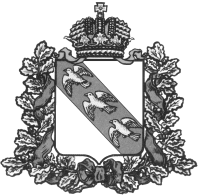 АДМИНИСТРАЦИЯ ЖЕЛЕЗНОГОРСКОГО РАЙОНА КУРСКОЙ ОБЛАСТИУПРАВЛЕНИЕ ОБРАЗОВАНИЯ, ПО ДЕЛАМ МОЛОДЕЖИ, ПО ФИЗИЧЕСКОЙ КУЛЬТУРЕ И СПОРТУ АДМИНИСТРАЦИИ ЖЕЛЕЗНОГОРСКОГО РАЙОНА КУРСКОЙ ОБЛАСТИ307170, Курская обл., г. Железногорск, ул. 21 Партсъезда, д.17тел. 8(47148) 2-12-68, факс   8(47148) 2-12-55, e-mail: upravobr-gel-170@mail.ruот 08.12.2020 г. № ____                                                    Главе Железногорского района                                                                                            Курской области                                                                                             А.Д.Фролкову                       Уважаемый Александр Дмитриевич!Управление образования, по делам молодежи, по физической культуре и спорту Администрации Железногорского района Курской  области сообщает, что приемка образовательных организаций Железногорского района была проведена 10,11 и 12 августа 2020 года. В состав комиссии вошли представители Администрации Железногорского района, МО МВД «Железногорский», федеральной службы безопасности РФ, отдела по надзорной деятельности, профсоюзной организации. В ходе приемки к новому 2020/2021 учебному году были приняты все образовательные организации. И.о. начальника Управления  образования                                                  О.Н. Биленко                                   Повестка дня:1. О  принятии  бюджета муниципального района на 2021 год и плановый период 2022-2023 годы. Докладкик : Крейдтнер Алеся  Владистлавовна  – начальник  Управления  финансов . 2. О планируемых мероприятиях с массовым участием граждан, посвященных Новогодним и Рождественским праздникам  .         Докладчик  :  Фомочкин  Николай  Николаевич  - начальника отдела  ГО и ЧС.3.О выполнении  плана  мероприятий  по противодействию коррупции в  Железногорском районе за 2020 год.          Докладчик  :  Селихова  Валентина  Ивановна -  консультант  по  кадровой  работе  и делопроизводству  администрации Железногорского района. 4.План  работы  на   2021 г.       Докладчик  : Бардина  Ирина  Михайловна- секретарь  общественного советаАДМИНИСТРАЦИЯ ЖЕЛЕЗНОГОРСКОГО РАЙОНАКУРСКОЙ ОБЛАСТИП Р О Т О К О Л    №  3«  23    »  декабря   2020 г. 11-00                                                                                          Железногорск , ул.Ленина,52                             ЗАСЕДАНИЯ ОБЩЕСТВЕННОГО СОВЕТАПРИ АДМИНИСТРАЦИИ ЖЕЛЕЗНОГОРСКОГО РАЙОНА КУРСКОЙ ОБЛАСТИПредседатель: Лисицын Виктор Николаевич   Секретарь :     Бардина  Ирина  Михайловна        Присутствуют: членов Общественного совета – 7 человекКапустина Галина Николаевна      -    председатель  правления                                                                районного ООО «Союз женщин России»Бардина  Ирина  Михайловна        -  заместитель главного врача по 						 мобилизационной   работе                                                               ОБУЗ «Железногорская ЦРБ»Гапонова Нина Владимировна      -  председатель  «Совета  Ветеранов                                                                Рышковского  сельсовета»Слабиков Николай  Иванович       -  председатель  Районного Совета                                                                   ВетерановЧебышев Сергей Владимирович  -     директор ОБУСО «Железногорский                                                              МКЦСОН»                                      Повестка дня:1.О  принятии  бюджета муниципального района на 2021 год и плановый период 2022-2023 годы. Докладкик : Крейдтнер Алеся  Владистлавовна  – начальник  Управления  финансов . 2. О планируемых мероприятиях с массовым участием граждан, посвященных Новогодним и Рождественским праздникам  .         Докладчик  :  Фомочкин  Николай  Николаевич  - начальника отдела  ГО и ЧС.3. О выполнении  плана  мероприятий  по противодействию коррупции в  Железногорском районе за 2020 год.            Докладчик  :  Селихова  Валентина  Ивановна -  консультант  по  кадровой  работе  и делопроизводству  администрации Железногорского района. 4.План  работы  на   2021 г.       Докладчик  : Бардина  Ирина  Михайловна- секретарь  общественного советаПредседательствующий- Лисицын Виктор Николаевич     -        вначале заседания ознакомил членов общественного совета  с Повесткой  дня.                                         СЛУШАЛИ:1. О принятии  бюджета муниципального района на 2021 год и плановый период 2022-2023 годы.  Крейдтнер Алеся  Владистлавовна   ознакомила  с данными   исполнения  бюджета района за 2020 год и плановый период 2021-2022 годы.           Доходная база местного бюджета района на 2021 год и  на плановый период 2022 и 2023 годов  формируется исходя из действующего на момент составления бюджета налогового и бюджетного законодательства и макроэкономических параметров функционирования реального сектора экономики района. Местный бюджет по расходом сформирован в объеме 191 737 500 рублей, что в сопоставимых условиях (без целевых средств из областного бюджета) к уровню бюджета 2020 года составляет 87,3%  (уровень бюджета 2020 года  223 402 тыс. рублей) ниже уровне бюджета 2019 года  на  31 665 тыс. рублей. 86,5 %  расходов местного бюджета  носит социальную направленность.В структуре расходов проекта местного бюджета на 2021 год объем средств на социально-культурную сферу составит 380 084 819 рублей, из них планируются расходы на:Образование  287 845 705 рублей или 65,5 % общих расходов местного бюджета;социальную политику 50 427 424,00 рубля или 11,5 % общих расходов местного бюджета;культуру, кинематографию 41 811 690 рублей или 9,5 % общих расходов местного бюджета.Постановили:     1. 1. Одобрить  информацию.           1.2 . Поручить   -  Администрации Железногорского района :  - Размещать  информацию   в  СМИ в  целях  информирования  населения.2. О планируемых мероприятиях с массовым участием граждан, посвященных Новогодним и Рождественским праздникам  .          Николай  Николаевич  проинформировал  присутствующих:      -  о  праздничных  мероприятиях, которые  будут  проходить   с 30 декабря  по 08 января ;          -   о  пожарной безопасности  в  учреждениях  и  населенных пунктах  района.  Постановили:          2. 1. Одобрить  информацию.           2.2 . Поручить   -  Администрации Железногорского района : - Размещать  информацию   в  СМИ в  целях  информирования  населения.         2.3.  Начальнику  управления  образования рекомендовать :    - организовать  в  подведомственных  учреждениях  работу  по  обследованию  мест (зданий  , помещений)  для  проведении я   праздничных  мероприятий  с  органами  пожарного  надзора,    уточнение  планов  противопожарного  обеспечения  с  назначения  должностных  лиц, ответственных  за  пожарную  безопасность;  -  провести   разъяснительную  работу   среди  учащихся   учреждений  образования  о  правилах  пожарной  безопасности , недопущение  реализации  пиротехнических  средств.       2.4 УСЗН:    -  организовать  посещение  домовладений  одиноко  проживающих  граждан.      2.5 Главам  МО рекомендовать :  -  организовать  дежурство  ответственных  должностных  лиц на  территории  сельсовета;- обеспечить  информирование  населения   через  средства  массовой  информации   по  вопросам  обеспечения  пожарной  безопасности;-принять  меры по  повышению  готовности добровольных  пожарных  дружин к  реагированию на  случай  возникновения пожаров;- активизировать информирование населения  по  мерам  пожарной безопасности  через   средства  массовой  информации, в ходе  собраний  и  подворовых  обходов;  -  в  целях  обеспечения  проезда  пожарной   и  специальной  техники  к  населенным  пунктам  и  источникам пожарного  водоснабжения  в  границах  населенных  пунктов , при  возникновении  снежных заносов , принимать меры  незамедлительные  меры по  расчистке  дорог и  мест  забора  воды;2.6. Рекомендовать  ОБУЗ  «Железногорская ЦРБ»  в период   праздничных  мероприятий обеспечить  дежурство  и  готовность  дополнительных  бригад  скорой  помощи в  целях  своевременного  оказания  первой  медицинской  помощи  населению2.7 Рекомендовать МКУ  «УРХ»- организовать работу   по  контролю обстановки  на  автодорогах , объектах ТЭК  и ЖКХ.3. О выполнении  плана  мероприятий  по противодействию коррупции в  Железногорском районе за 2020 год.           Селихова  Валентина  Ивановна информировала  О выполнении  плана  мероприятий  по противодействию коррупции в  Железногорском районе за 2020 год.  Информация  прилагается.Постановили:4.1.Информацию  принять  к сведению.4.2.Активизировать  работу  по  взаимодействию  со  средствами  массовой  информации по  вопросам противодействия коррупции.  5.План  работы  на   2021 г.Бардина  Ирина  Михайловна- секретарь  общественного совета  ознакомила  присутствующих  с  планом  работы  общественного  совета  на 2021 год.   План  прилагается. Постановили:     4. 1.   Информацию  принять  к сведению.           4.2 .Утвердить План  работы  на 2021 год   .Протокол вела:     Бардина  Ирина  Михайловна       Председатель:                                            Лисицын Виктор Николаевич  ПЛАН
работы общественного совета при администрации Железногорского района 
на   2021 годаПОЯСНИТЕЛЬНАЯ ЗАПИСКАк проекту Решения Представительного Собрания Железногорского района Курской области  «О  бюджете муниципального района «Железногорский район на 2021 год  и на плановый период 2022 и 2023 годов»Проект  Решения Представительного Собрания Железногорского района Курской области  «О  бюджете муниципального района «Железногорский район на 2021 год  и на плановый период 2022 и 2023 годов» (далее - проект Решения) подготовлен  в соответствии с приказом Министерства финансов Российской Федерации от 06.06.2019 № 85н «О Порядке формирования и применения кодов бюджетной классификации Российской Федерации, их структуре и принципах назначения»,  прогнозом социально-экономического развития Железногорского района Курской области, представленного отделом социально-экономического развития и регулирования продовольственного рынка Администрации Железногорского района Курской области,  изменениями, внесенными в налоговое и бюджетное законодательство, Основными направлениями бюджетной и налоговой политики Железногорского района на 2021 год и на плановый период 2022 и 2023 годов, утвержденными распоряжением Администрации Железногорского района от 21 октября 2020 года №480-р, приказом  Управления финансов  Администрации Железногорского района Курской области от  15 октября 2020 года №43 «Об утверждении методики прогнозирования налоговых и неналоговых доходов бюджета муниципального района «Железногорский район» для построения межбюджетных отношений с бюджетами поселений Железногорского района на 2021 год и на плановый период 2022 и2023 годов» и от 15 октября 2020 года №44 «Об утверждении методики планирования бюджетных ассигнований бюджета муниципального района «Железногорский район» на 2021 год и на плановый период 2022 и 2023 годов,  а также проектом областного закона «Об областном бюджете на 2021 год и на плановый период 2022 и 2023 годов».ДОХОДЫ           Доходная база местного бюджета района на 2021 год и  на плановый период 2022 и 2023 годов  формируется исходя из действующего на момент составления бюджета налогового и бюджетного законодательства и макроэкономических параметров функционирования реального сектора экономики района.Прогнозирование осуществляется отдельно по каждому виду налога или сбора в условиях хозяйствования района (налогооблагаемая база,  индексы оптовых цен промышленной продукции, индексы-дефляторы цен сельскохозяйственной продукции,  индекс потребительских цен,  фонд заработной платы) по муниципальным образованиям района. При внесении в действующее налоговое законодательство изменений и дополнений методика прогнозирования отдельных налогов может быть уточнена.Основные показатели социально-экономического развития района на 2021-2023 годы, принятые за основу при расчете доходов местного бюджета , приведены в таблице.Основные  показатели социально-экономического развития Финансовая помощь из областного бюджета планируется в объемах, учтенных в проекте областного закона «Об областном бюджете на 2021 год и плановый период 2022 и 2023 годов» на 2021 год в сумме 191 737 500 рублей, на 2022 год в сумме 187 108 404 рубля, на 2023 год в сумме 186 235 092 рубля.Доходы местного бюджета планируются:на 2021 год в сумме 439 284 0920  рублей, в том числе: налоговые доходы в сумме  138 571 680  рублей или со снижением  на 1,4 % к ожидаемому исполнению бюджета 2020 года, неналоговые доходы в сумме 32 087 933 рубля или с ростом на 11,4% к ожидаемому исполнению бюджета 2020 года, безвозмездные поступления из областного бюджета в сумме 191 737 500  рублей или со снижением на 27,7% к бюджету 2020 года.Основной удельный вес (98,0 %) в налоговых и неналоговых доходах местного бюджета занимают:  налог на доходы физических лиц (75,7 %), доходы от оказания платных услуг (5,9%), доходы от использования имущества (8,1 %), акцизы по подакцизным товарам (4,7%), плата за негативное воздействие на окружающую среду (3,6 %).на 2022 год в сумме 394 931 191 рублей, в том числе: налоговые доходы в сумме  142 394 076  рублей или с ростом на 2,8 % к бюджету 2021 года, неналоговые доходы в сумме  32 087 933 рубля на уровне бюджета 2021 года, безвозмездные поступления из областного бюджета в сумме 187 108 404  рубля или со снижением на 2,4 % к бюджету 2021 года.Основной удельный вес (98,3 %) в налоговых и неналоговых доходах местного бюджета занимают:  налог на доходы физических лиц (76,3 %), доходы от оказания платных услуг (5,8%), доходы от использования имущества (8,0 %), акцизы по подакцизным товарам (4,7%), плата за негативное воздействие на окружающую среду (3,5 %).на 2023 год в сумме 391 657 285 рублей, в том числе: налоговые доходы в сумме  140 064 318 рублей или со снижением на 1,7 % к бюджету 2022 года, неналоговые доходы в сумме 32 087 933 рубля на уровне   бюджета  2022 года, безвозмездные поступления из областного бюджета в сумме  186 235 092  рубля или со снижением на 0,5 % к бюджету 2022 года.Основной удельный вес (98,3 %) в налоговых и неналоговых доходах местного бюджета занимают:  налог на доходы физических лиц (75,8 %), доходы от оказания платных услуг (5,9 %), доходы от использования имущества (8,1 %), акцизы по подакцизным товарам (4,9%), плата за негативное воздействие на окружающую среду (3,6 %).Объем налоговых и неналоговых доходов планируется на 2021 год в сумме  170 659 613 рублей, на 2022 год  в сумме 174 482 009 рублей, на 2023 год в сумме 172 122 251 рубль.Налог на доходы физических лиц (код 1 01 02000 01 0000 110)    Налог на доходы физических лиц с доходов, источником которых является налоговый агент, за исключением доходов, в отношении которых исчисление и уплата налога осуществляются в соответствии со статьями 227, 227.1 и 228 Налогового кодекса Российской Федерации (код 1 01 02010 01 0000 110), рассчитывается по двум вариантам и принимается средний из них.Первый вариант - сумма налога определяется исходя из ожидаемого поступления налога по поселениям района в 2020 году, скорректированного на темпы роста (снижения) фонда заработной платы на 2021 год.Ожидаемое поступление налога в 2020 году рассчитывается исходя из фактических поступлений сумм налога за 6 месяцев 2020 года и среднего удельного веса поступлений за соответствующие периоды 2017 и 2018 и 2019 годов в фактических годовых поступлениях. Второй вариант - сумма налога определяется исходя из фонда заработной платы, планируемого комитетом по экономике и развитию Курской области на 2021 год, и ставки налога в размере 13%.Прогнозируемая сумма поступления налога на 2022 - 2023 годы также рассчитывается по двум вариантам и принимается средний из них.Первый вариант - сумма налога на 2022 - 2023 годы определяется исходя из прогнозируемого поступления налога в 2021 году по первому варианту, скорректированного на ежегодные темпы роста (снижения) фонда заработной платы на 2022 - 2023 годы.Второй вариант - сумма налога на 2022 - 2023 годы определяется исходя из фонда заработной платы, планируемого комитетом по экономике и развитию Курской области на 2022 - 2023 годы, и ставки налога в размере 13%.Налог на доходы физических лиц с доходов, полученных от осуществления деятельности физическими лицами, зарегистрированными в качестве индивидуальных предпринимателей, нотариусов, занимающихся частной практикой, адвокатов, учредивших адвокатские кабинеты, и других лиц, занимающихся частной практикой, в соответствии со статьей 227 Налогового кодекса Российской Федерации (код 1 01 02020 01 0000 110) рассчитывается исходя из ожидаемого поступления налога в 2020 году, скорректированного на ежегодные темпы роста (снижения) фонда заработной платы в 2021 - 2023 годах.Ожидаемое поступление налога в 2020 году рассчитывается исходя из среднего фактического поступления сумм налога в 2018 и 2019 годах.Прогноз поступлений налога на доходы физических лиц с доходов, полученных физическими лицами, в соответствии со статьей 228 Налогового кодекса Российской Федерации (код 1 01 02030 01 0000 110) в 2021 - 2023 годах определяется на уровне ожидаемого поступления налога в 2020 году.Ожидаемое поступление налога в 2020 году определяется на уровне фактического поступления налога в 2019 году.При получении в расчетах отрицательного значения прогноз поступления налога принимается равным нулю.В целом объем поступлений налога на доходы физических лиц в местный бюджет в 2021 году спрогнозирован в сумме 129 054 072 рубля, что на 2,0% или на 2 595 928  рублей меньше  ожидаемого исполнения бюджета 2020 года.  Объем поступлений по налогу на доходы физических лиц в  местный бюджет в 2022 году спрогнозирован в сумме 133 052 755  рублей, что на 3,0% или на 3 898 683  рубля больше прогноза 2021 года в связи с прогнозируемым ростом фонда заработной платы в 2022 году. Объем поступлений по налогу на доходы физических лиц в местный бюджет в 2023 году спрогнозирован в сумме 130 515 856 рублей, что на 1,9 % или на 2 536 899  рублей ниже прогноза 2022 года, в связи со снижением дополнительного норматива отчисления НДФЛ.  Акцизы по подакцизным товарам (продукции), производимым на территории Российской Федерации (код 1 03 02000 01 0000 110)Доходы от уплаты акцизов на нефтепродукты Поступление доходов от уплаты акцизов на нефтепродукты подлежащие распределению между бюджетами субъектов Российской Федерации и местными бюджетами с учетом установленных дифференцированных нормативов отчислений в местные бюджеты (по нормативам, установленным Федеральным законом о федеральном бюджете в целях формирования дорожных фондов субъектов Российской Федерации) (коды 1 03 02231 01 0000 110; 1 03 02241 01 0000 110; 1 03 02251 01 0000 110; 1 03 02261 01 0000 110) в 2021-2023 годах рассчитывается на основе прогнозируемого объема поступлений в федеральный бюджет акцизов на нефтепродукты, с учетом нормативов зачисления доходов от уплаты акцизов на автомобильный и прямогонный бензин, дизельное топливо, моторные масла для дизельных и (или) карбюраторных (инжекторных) двигателей в бюджеты субъектов Российской Федерации и  процентов отчислений в консолидированный бюджет Курской области, предусмотренных в Федеральном законе о федеральном бюджете на 2021 год и на плановый период 2022 и 2023 годов.Объем поступлений доходов от уплаты акцизов на нефтепродукты  спрогнозирован  на 2021 год в сумме 8 077 680 рублей, на 2022 год в сумме 8 268 350 рублей, на 2023 год в сумме 8 405 700 рублей.Налог, взимаемый в связи с применением упрощенной системы налогообложения (код  1 05 01000 00 0000 110)Прогноз поступлений налога в 2021-2023 годах рассчитывается исходя из ожидаемого поступления налога в 2020 году, скорректированного на темп роста (снижения) фактических поступлений налога за 2019 год к поступлению налога в 2018 году (109,4 %) и на индексы-дефляторы оптовых цен промышленной продукции, прогнозируемые на 2021-2023 годы по муниципальному району.Ожидаемое поступление налога в 2020 году рассчитывается исходя из фактических поступлений сумм налога в бюджеты муниципальных районов и городских округов за 2019 год. Объем поступлений налога, взимаемого в связи с применением упрощенной системы налогообложения  спрогнозирован  в 2021 году  в сумме 968 959 рублей, в 2022  и 2023 годах сумме 1 003  842 рубля  и 1 039 980  рублей соответственно.Единый налог на вмененный доход для отдельных видов деятельности (код  1 05 02000 02 0000 110)В соответствии с Федеральным законом от 02.06.2016 года №178-ФЗ единый налог на вмененный доход отменяется с 1 января 2021 года, в связи с чем прогнозируемая сумма единого налога на вмененный доход на 2021 год рассчитывается из ожидаемого поступления налога в 2020 году, на уровне прогнозируемых поступлений  за 4 квартал 2020 года.Ожидаемое поступление налога в 2020 году  рассчитывается исходя из фактических поступлений сумм налога за 6 месяцев 2020 года и среднего удельного  веса  поступлений за соответствующие периоды 2018 и 2019 годов  в фактических годовых поступлениях.Объем поступлений единого налога на вмененный доход спрогнозирован  на 2021 год в сумме 304 393 рубля.Единый сельскохозяйственный налог (код 1 05 03010 01 0000 110)Прогноз поступлений налога в 2021-2023 годах рассчитывается исходя из ожидаемого поступления налога в 2020 году, скорректированного на ежегодные индексы-дефляторы цен  сельскохозяйственной продукции, прогнозируемые на 2021-2023 годы.Ожидаемое поступление налога в 2020 году рассчитывается исходя из фактических поступлений сумм налога за 6 месяцев 2020 года и удельного веса поступлений за соответствующий период 2019 года в фактических годовых поступлениях. При расчете ожидаемого поступления по муниципальным образованиям, у которых удельный вес 1 полугодия отчетного года составляет более 100 процентов или не превышает  средний по области, в расчет принимается удельный вес  равный 100 процентам и средний по району соответственно.При расчете на очередной финансовый год прогноза поступления налога учитываются особенности по поселениям:при отсутствии у поселения индексов цен сельскохозяйственной продукции в расчетах применяются сводные индексы по району; при получении в расчетах отрицательного значения прогноз поступления налога принимается равным нулю.Объем поступлений единого сельскохозяйственного налога  спрогнозирован  в 2021 году  в сумме 65 454  рубля, в 2022 году – 68 007 рублей, в 2023 году – 70 660 рублей.Налог, взимаемый в связи с применением патентной системы налогообложения (код 1 05 04000 02 0000 110)Прогноз поступлений налога в 2021-2023 годах рассчитывается исходя из ожидаемого поступления налога в 2020 году. Ожидаемое поступление налога в 2020 году рассчитывается исходя из фактических поступлений сумм налога за 6 месяцев 2020 года и ожидаемого поступления налога во втором полугодии, которое прогнозируется на уровне фактических поступлений сумм налога в первом полугодии 2020 года.Объем поступлений налога, взимаемого в связи с применением патентной системы налогообложения  спрогнозирован ежегодно на 2021-2023 годы   в сумме 1 122 рубля.Доходы, получаемые в виде арендной платы за земельные участки, государственная собственность на которые не разграничена, а также средства от  продажи права на заключение договоров аренды указанных земельных участков (код 1 11 05010 00 0000 120)Поступление арендной платы за земли на 2021-2023 годы прогнозируется на уровне ожидаемого поступления доходов в 2020 году.Ожидаемое поступление в 2020 году рассчитывается исходя из фактического поступления доходов за 10 месяцев 2020 года, доведенных до годовых назначений.Поступление арендной платы на 2021 год и на плановый период 2022 и 2023 годов спрогнозировано ежегодно в сумме 12 820 000 рублей.Доходы от сдачи в аренду имущества, находящегося в оперативном управлении органов государственной власти, органов местного самоуправления, государственных внебюджетных фондов и созданных ими учреждений (за исключением имущества автономных учреждений) (код 1 11 05030 05 0000 120)   Поступление доходов в местные бюджеты в 2021-2023 годах (1 11 05035 05 0000 120) прогнозируется на уровне ожидаемого поступления в 2020 году.Ожидаемое поступление в 2020 году рассчитывается исходя из фактического поступления доходов в 2019 году с учетом фактических поступлений в 1 полугодии 2020 года. В случае превышения фактических поступлений 1 полугодия 2020 года над фактическими поступлениями доходов в 2019 году, в расчет принимается фактическое поступление доходов в первом полугодии 2020 года.Поступление составит 153 311 рублей ежегодно.Доходы от сдачи в аренду имущества, составляющего государственную (муниципальную) казну  (за исключением земельных участков) (код 1 11 05070 00 0000 120)    Поступление доходов в местный бюджет в 2021-2023 годах прогнозируется на уровне ожидаемого поступления в 2020 году.Ожидаемое поступление в 2020 году рассчитывается исходя из фактического поступления доходов в 2019 году с учетом фактических поступлений в 1 полугодии 2020 года. В случае превышения фактических поступлений 1 полугодия 2020 года над фактическими поступлениями доходов в 2019 году, в расчет принимается фактическое поступление доходов в первом полугодии 2020 года.          Прогноз поступления доходов от сдачи в аренду имущества, составляющего государственную (муниципальную) казну в 2021-2023 годах составит 975 458 рублей ежегодно.Прочие поступления от использования имущества, находящегося в государственной и муниципальной собственности (за исключением имущества бюджетных и автономных учреждений, а также имущества государственных и муниципальных унитарных предприятий, в том числе казенных) (код 1 11 09040 00 0000 120)Поступление доходов в 2021-2023 годах прогнозируется на уровне ожидаемого поступления в 2020 году.Ожидаемое поступление в 2020 году рассчитывается исходя из фактического поступления доходов в 2019 году с учетом фактических поступлений в 1 полугодии 2020 года. В случае превышения фактических поступлений 1 полугодия 2020 года над фактическими поступлениями доходов в 2019 году, в расчет принимается фактическое поступление доходов в первом полугодии 2020 года.          Прогноз поступления доходов от использования имущества, находящегося в муниципальной собственности в 2021-2023 годах составит 22 768 рублей ежегодно.Плата за негативное воздействие на окружающую среду (код 1 12 01000 01 0000 120) Поступление платы на 2021-2023 годы планируется на основании расчетных данных управления Федеральной службы по надзору в сфере природопользования по Курской области.            Прогноз поступления платы за негативное воздействие  составит 6 176 760  рублей ежегодно.Доходы от оказания платных услуг и компенсации затрат государства (код 1 13  00000 00 0000 000).Прочие доходы от оказания платных услуг (работ) получателями средств бюджетов муниципальных районов (код 1 13 01995 10 0000  130) на 2021-2023 годы планируются на основании данных главных распорядителей средств местного бюджета.Объем поступлений доходов от оказания платных услуг в местный бюджет в 2021-2023 годах спрогнозирован  ежегодно в сумме 10 138 000  рублей, в том числе по управлению образования –  10 063 000 рублей, по управлению культуры – 75 000 рублей.Доходы от продажи земельных участков, государственная собственность на которые не разграничена (код 1 14 06000 00 0000 430)Поступление доходов от продажи земельных участков на 2021-2023 годы учитывается по расчетным данным управления по имуществу, архитектуре, земельным и правовым вопросам администрации Железногорского района, составленных на основании предложений  администраций муниципальных образований поселений района.Объем поступлений доходов   спрогнозирован  в 2021-2023 году  в сумме 1 800 000 рублей ежегодно.Штрафы, санкции, возмещение ущерба (код 1 16 00000 00 0000 000)Поступление платежей в местные бюджеты в 2021-2023 годах прогнозируется на уровне ожидаемого поступления доходов в 2020 году, которое рассчитывается на уровне удвоенного фактического поступления доходов в 1 полугодии 2020 года.При получении в расчетах отрицательного значения прогноз поступления штрафов принимается равным нулю.В целом поступление штрафов на 2021-2022 годы спланировано ежегодно в сумме 1 636 рублей.Прочие неналоговые доходы (код 1 17 05000 00 0000 180)Поступление прочих неналоговых доходов в местный бюджет на 2021-2023 годы не планируется.Безвозмездные поступления от других бюджетов бюджетной системы Российской Федерации (2 02 00000 000 0000 000)По данному коду доходов планируется финансовая помощь из областного бюджета в виде дотаций, субвенций в пределах средств, предусмотренных в проекте областного бюджета на 2021-2023 годы .Безвозмездные перечисления планируются на 2021 год в объеме  268 624 477 рублей, на 2022 год в сумме 220 449 182 рублей, на 2023 год в сумме 219 535 034 рублей.   РАСХОДЫ   МЕСТНОГО БЮДЖЕТА  НА  2021 ГОД И  НА    ПЛАНОВЫЙ ПЕРИОД 2022 И 2023 ГОДОВБюджет муниципального района «Железногорский район» по расходам сформирован на 2021 год в объеме 439 284 090 рублей, на 2022 год в объеме 394 931 191  рублей, на 2023 год в объеме 391 657 285 рубля.Практически все расходы местного бюджета на 2021 год и на плановый период 2022 и 2023 годов носят социальную направленность.	Планирование объемов на 2021 год и на плановый период 2022 и 2023 годов осуществляется  в рамках муниципальных программ Железногорского района Курской области и непрограммных мероприятий.Формирование объема и структуры расходов бюджета  муниципального района на 2020 год и на плановый период 2021 и 2022 годов осуществлялось исходя из «базовых» объемов бюджетных ассигнований на 2020 и 2021 годы, утвержденных Решением Представительного Собрания Железногорского района Курской области  №71-4-РС от 17.12.2019 года «О бюджете муниципального района «Железногорский район» на 2020 год и на плановый период 2021 и 2022 годов»  (в редакции Решения Представительного Собрания от 9.10.2020 №55-4-РС) с учетом их доведения до уровня 2020 года по расходам длящегося срока действия и оптимизации расходов несоциального характера. В основу формирования расходов 2023 года положены бюджетные ассигнования 2022 года. Планирование расходов бюджета муниципального района осуществляется на:1) оплату труда работников органов местного самоуправления, финансируемых за счет средств местного бюджета,  осуществляется  исходя из утвержденных структур, действующих на 1 октября 2020 года, и нормативных актов органов местного самоуправления, регулирующих оплату труда;2) текущее содержание органов местного самоуправления – исходя из общих подходов к расчету бюджетных проектировок, а также установленных  для Железногорского района нормативов формирования расходов на содержание органов местного самоуправления. 3) социальные выплаты (пособия, компенсации, доплаты, надбавки, единовременная и ежемесячная выплата семьям с детьми), и меры  социальной  поддержки отдельным категориям граждан в соответствии с действующим законодательством исходя из ожидаемой численности получателей, с учетом ее изменения, и размеров выплат.При формировании бюджета муниципального района на 2021 год и на плановый период 2022 и 2023 годов применены общие подходы к расчету бюджетных проектировок:1) по начислениям на оплату труда в соответствии с установленными тарифами страховых взносов в государственные внебюджетные фонды в размере 30,2%;2) планирование бюджетных ассигнований на исполнение вновь принимаемых обязательств осуществляется в соответствии с основаниями для возникновения расходных обязательств бюджета муниципального района согласно статьям 86 и 174.2 БК РФ, учитывая положения порядка конкурсного распределения принимаемых расходных обязательств бюджета  муниципального района (постановление Администрации Железногорского района Курской области от 21.05.2012 г. № 300); 3) расходы бюджета муниципального района на предоставление межбюджетных трансфертов бюджетам муниципальных образований поселений в виде дотации на выравнивание бюджетной обеспеченности определяются в соответствии с нормативными актам,  регулирующими порядок и методику распределения дотации;4) бюджетные ассигнования, финансовое обеспечение которых осуществляется за счет средств областного бюджета в виде целевых субвенций и субсидий, предусматриваются в объемах, отраженных в проекте областного закона «Об областном бюджете на 2021 год и на плановый период 2022 и 2023 годов» на момент формирования бюджета муниципального района;5) объем бюджетных ассигнований дорожного фонда Железногорского района запланирован в размере прогнозируемого объема доходов;6) обеспечение сохранения целевых показателей Указов Президента Российской Федерации от 1 июня 2012 года,  от 7 мая 2012 года №597 и от 28 декабря 2012 года №1688, а также реализация мероприятий, предусмотренных Указом президента Российской Федерации от 7 мая 2018 года №204;7) расходы на строительство (реконструкцию) объектов муниципальной собственности Железногорского района предусмотрены в соответствии с решениями об осуществлении бюджетных инвестиций в объекты муниципальной собственности Железногорского района;8) расходы на обеспечение условий софинансирования из областного бюджета определены исходя из предварительных объемов, доведенных органами государственной власти субъекта Российской Федерации, в том числе по заключенным предварительным соглашениям. Кроме того, при формировании бюджета муниципального района на 2021 год и на плановый период 2022 и 2023 годов  учитываются предложения главных распорядителей средств бюджета муниципального района по увеличению предельных объемов финансирования, предусматриваются бюджетные ассигнования в соответствии с проектом бюджета муниципального района на 2021 год и на плановый период 2022 и 2023 годов.Структура расходов местного бюджета на 2021 годОбщегосударственные вопросы (4%)Образование (65,5%)Культура, кинематография (9,5%)Социальная политика (11,5%)Межбюджетные трансферты (1,9%)Другие расходы (7,6%).Местный бюджетМестный бюджет по расходом сформирован в объеме 191 737 500 рублей, что в сопоставимых условиях (без целевых средств из областного бюджета) к уровню бюджета 2020 года составляет 87,3%  (уровень бюджета 2020 года  223 402 тыс. рублей) ниже уровне бюджета 2019 года  на  31 665 тыс. рублей. 86,5 %  расходов местного бюджета  носит социальную направленность.В структуре расходов проекта местного бюджета на 2021 год объем средств на социально-культурную сферу составит 380 084 819 рублей, из них планируются расходы на:Образование  287 845 705 рублей или 65,5 % общих расходов местного бюджета;социальную политику 50 427 424,00 рубля или 11,5 % общих расходов местного бюджета;культуру, кинематографию 41 811 690 рублей или 9,5 % общих расходов местного бюджета.Структура расходов местного бюджета на 2022 годОбщегосударственные вопросы (3,3%)Образование (61,3%)Культура, кинематография (10,5%)Социальная политика (12,6%)Межбюджетные трансферты (2,1%)Другие расходы (10,2%).В структуре расходов местного бюджета на 2022 год объем средств на социально-культурную сферу составит 77,0 % или 304 488 683 рубля, из них планируются расходы на:образование 242 232 323,00 рубль или 61,3 % общих расходов местного бюджета;социальную политику 27 802 122 рубля или 12,6 % общих расходов местного бюджета;культуру, кинематографию 49 654 401,00 рублей или 10,5 % общих расходов местного бюджета.Структура расходов местного бюджета на 2023 годОбщегосударственные вопросы (3,3 %)Образование (60,1%)Культура, кинематография (10,6%)Социальная политика (12,7 %)Межбюджетные трансферты (2%)Другие расходы (11,3%).В структуре расходов местного бюджета на 2023 год объем средств на социально-культурную сферу составит 72 % или 281 920 588 рублей, из них планируются расходы на:образование 235 459 208,00 рублей или 60,1 % общих расходов местного бюджета;социальную политику 49 857 006,00 рубля или 12,7% общих расходов местного бюджета;культуру, кинематографию 41 475 680 рублей или 10,6  % общих расходов местного бюджета.Общий объем бюджетных ассигнований на исполнение публичных нормативных обязательств на 2021 год составит 11 804 380 рублей, на 2022 год – 11 804 380 рублей, на 2023 год – 11 804 380 рублей.Расходы от платных услуг и иной приносящей доход деятельности казенных учреждений планируются по данным, полученным от главных распорядителей средств местного бюджета, на 2021 год в сумме 10 138 000 рублей, на 20212год в сумме 10 138 000 рублей, на 2023 год в сумме 10 138 000 рублей.Объем расходов в виде межбюджетных трансфертов (дотации, субвенций, субсидий), с учетом средств областного бюджета, составит на 2021 год в сумме 191 737 500 рублей, на 2022 год в сумме 187 108 404 рублей, на 2023 год в сумме 186 235 092 рублей. Удельный вес данных расходов в общем объеме расходов местного бюджета в 2021 году составит 52,9 %, в 2022 году 51,8 %, в 2022 году 52 %.Объем дотации бюджетам поселений из местного бюджета планируется в 2021 году в сумме 8 204 152 рубля, в 2022 году в сумме 8 188 683 рублей, в 2023 году в сумме 7 444 257рублей.В 2021 году предполагается к реализации 17 муниципальных программ на общую сумму 413 771 144  рублей  или 94 %  от общих расходов местного бюджета, в 2022 году 17 муниципальных программ на общую сумму 369 417 425 рубль или 93,5 % от общих расходов местного бюджета, в 2023 году 17 муниципальных целевых программ на общую сумму 366 120 619 рублей или 93,5%  от общих расходов местного бюджета, из них на реализацию:В целом объем бюджетных ассигнований обеспечивает выполнение социальных обязательств Железногорского района, обязательств по оплате труда работникам муниципальных казенных учреждений и других мероприятий, необходимых для реализации в соответствующих сферах.№ п/пМероприятияСроки проведенияОтветственные исполнителиУчастие в осуществлении местного самоуправленияУчастие в осуществлении местного самоуправленияУчастие в осуществлении местного самоуправленияУчастие в осуществлении местного самоуправления1.Участие в публичных и общественных слушанияхв течение годачлены Общественного совета2.Участие в работе комиссий при администрации Железногорского  районав течение годачлены Общественного совета3.Участие в работе совещаний, проводимых с главами муниципальных образований Железногорского района, структурными подразделениями администрации Железногорского района в течение годачлены Общественного советаОбщественно значимые мероприятияОбщественно значимые мероприятияОбщественно значимые мероприятияОбщественно значимые мероприятия4.Участие в мероприятиях, проводимых администрацией Железногорского района , посвященных :-  Праздник «Рождество  Христово»-  «День освобождения района (Михайловского района) от немецко-фашистских захватчиков (1943 год)- День защитника Отечества-«Проводы  русской зимы»- Женский ДеньДень  присоединения  Крыма  к  России   День  единения  народов     - 1 мая- День Победы- День защиты детей-    Дню  разгрома советскими войсками немецко-фашистских войск в Курской битве(1943 год);-    Дню Знаний;-День пожилого человека-День народного единства- День Конституции Российской Федерации07.01.2021 г16.02.2021 г.23.02.2021 г.Март .2021 г.08.03.2021г.18.03.202102.04.20211.05.2021г.09.05.2021 г.01.06.2021 г.23.08.2021г.01.09.2021г.01.10.2021г.04.11.2021г.12.12.2021г.члены Общественного советаИнформационное обеспечениеИнформационное обеспечениеИнформационное обеспечениеИнформационное обеспечение5.Освещение в СМИ информации о деятельности Общественного советав течение годапредседатель и секретарь Общественного советаОрганизационные мероприятияОрганизационные мероприятияОрганизационные мероприятияОрганизационные мероприятия6Проведение заседаний Общественного совета1 раз в кварталсекретарь Общественного совета7Рассмотрение проектов правовых актов администрации Железногорского района    в течение годачлены Общественного советаВопросы для заслушивания на заседанияхВопросы для заслушивания на заседанияхВопросы для заслушивания на заседанияхВопросы для заслушивания на заседанияхО кадастровой стоимости земельных участков и объектов недвижимости на территорииПрофилактика социального сиротства и семейного неблагополучияОб организации летнего отдыха и обеспечении занятости детей и подростков в летний период 2021годаПовышение эффективности физического воспитания и формирование здорового образа жизни у жителей   Проведение анализа обращений граждан в адрес органов местного самоуправленияОказание  медицинской помощи на территории Железногорского районаОб исполнении бюджета города за 2021 год и плановый период до 2022 годаОб итогах деятельности ОС в 2021 году и утверждение плана на 2022 гО мероприятиях по благоустройству(отчет  административной  комиссии)Принять участие в организации и проведении субботников по благоустройствуО мерах по противодействию коррупции в Администрации  Железногорского района. Подготовка  и проведение  выборов  Губернатора  Курской  областиПрофилактика  правонарушений    несовершеннолетнихПротиводействие   злоупотреблению наркотиками  в Железногорском  районе  Наименование показателяЕд. изм.Значения показателяЗначения показателяЗначения показателяНаименование показателяЕд. изм.2021 год2022 год2023 годИндекс-дефлятор цен сельскохозяйственной продукции%103,8103,9104,1Сводный индекс потребительских цен (все товары и платные услуги), прогнозируемые в целом по Курской области  %103,5104,3103,9Темп роста фонда заработной платы%103,5103,0103,2